Descrição Geral[O Projeto TROTI-AVELAR-NET, surge com o proposito de deferenciar e tornar mais apelativa e atrativa a Vila e Freguesia de Avelar, aos olhos da população mais jovem e daquela que já atravessando uma idade menos juvenil, mantenha uma postura ativa e um espirito desafiador. A Vila de Avelar, de carateristicas mais urbanas e com uma densidade populacional muito acima da media concelhia e regional, detém dois complexos escolares, que em conjunto cobre toda a escolaridade obrigatoria, envolvendo cerca de meio milhar de jovens diariamente a circular pelas principais ruas da localidade. Este Projeto, será um verdadeiro estimulo para gerar o gosto, o interesse e a afetividade pelo Avelar, promovendo a fixação da população jovem e a opção pelas instituições locais. Este Projeto concorre para o desenvolvimento, não só da freguesia de Avelar, mas também para o incremento e dinâmica territorial, onde o concelho de Ansião se insere.]Âmbito do projeto (diagnóstico)[O Projeto TROTI-AVELAR-NET, articula a sua função com uma APP que se pode descarregar para os telemóveis pessoais de cada potencial utilizador, que permite depois de se registar na plataforma, usufruir de um qualquer equipamento disperso pelo território, a troco de uma quantia simbolica que troca dinheiro por tempo de utilização. O Principal objetivo do projeto é o fomento e o uso deste veiculo não poluente, na realização de deslocações urbanas em Trotinete, sem locais predefinidos de aparcamento, havendo a necessidade de asssociar ao projeto uma entidade que se responsabilize pela reorganização e manutenção dos equipamentos.]Contributo para a estratégia de desenvolvimento do Concelho[Considera-se que o projeto que se apresenta vai de encontro à politica que vem sendo seguida pelo Municipio de Ansião, que tem privilegiado, sempre que é oportuno, a implantação de equipamentos inovadores e com elevada margem de captação de novos públicos..]Localização[O projeto em referencia integra uma componente eletronica nos equipamentos disponiveis que define claramente a zona em que é possivel usufruir da função eletrica das trotinetes, que estará balizada pelos contornos da freguesia de Avelar. Ultrapassados os limites a Trotinete deverá ser conduzida até novo ponto que esteja refernciado como espaço funcional, voltando a ser possivel recuparar o estatuto eletrico em que sustenta a capacidade de mobilidade.]Custo estimado de implementação do projetoO custo estimado do projeto é de 32.520,00€  (trinta e dois mil quinhentos e vinte Euros) acrescido de IVA à taxa de 23%.Proposta de plano de implementação[A solução escolhida de trotinetes, permitirá a Avelar disponibilizar um serviço de micromobilidade ao público em geral que permitira reduzir o transito dentro de avelar, contribuindo para a diminuição da pecada carbónica da Junta de freguesia.As trotinetes serão distribuidas por avelar permitindo que sejam utilizadas para fazer pequenos trajetos evitando a utilização de veiculos dentro de Avelar.As trotinetes serão costumizadas para serem facilmente identificadas como pertencentes ao projeto TROTI-AVELAR-NET.]Anotações[Inclua neste espaço o que considerar relevante e estratégico referir por forma a melhor planear, conceber, desenvolver e implementar o seu projeto. Em geral, prevendo a conclusão do mesmo.]Fotos/Imagenshttps://pt-pt.segway.com/products/ninebot-kickscooter-f2-powered-by-segway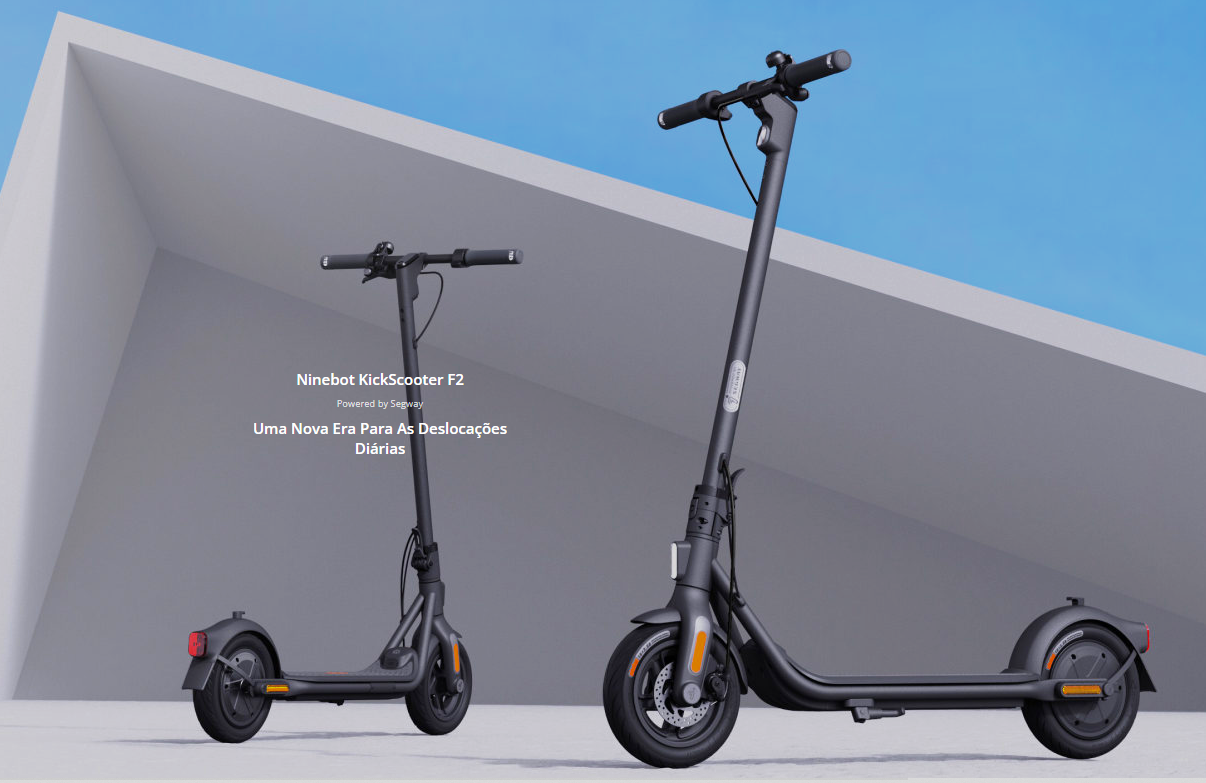 